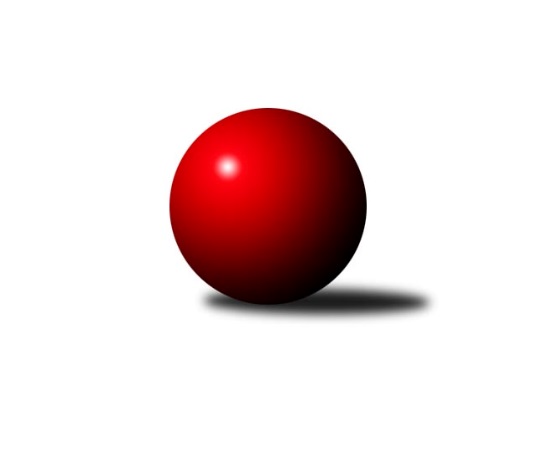 Č.6Ročník 2023/2024	22.10.2023Nejlepšího výkonu v tomto kole: 3785 dosáhlo družstvo: ŠK Železiarne PodbrezováInterliga 2023/2024Výsledky 6. kolaSouhrnný přehled výsledků:KK Slavoj Praha	- TJ Valašské Meziříčí	6:2	3638:3555	15.0:9.0	21.10.Rozhodující 'náhlá smrt' - 1 : 0ŠK Železiarne Podbrezová	- Škk Trstená Starek	7:1	3785:3597	16.0:8.0	21.10.TJ Sokol Duchcov	- TJ Rakovice	2:6	3553:3635	8.5:15.5	21.10.SKK Rokycany	- TJ Rakovice	5:3	3546:3516	11.5:12.5	22.10.Tabulka družstev:	1.	ŠK Železiarne Podbrezová	5	5	0	0	36.0 : 4.0 	84.5 : 35.5 	 3753	10	2.	TJ Rakovice	6	4	1	1	32.0 : 16.0 	85.5 : 58.5 	 3581	9	3.	Škk Trstená Starek	6	3	1	2	26.0 : 22.0 	75.0 : 69.0 	 3625	7	4.	KK Ježci Jihlava	5	3	0	2	22.0 : 18.0 	65.0 : 55.0 	 3620	6	5.	TJ Valašské Meziříčí	5	3	0	2	19.5 : 20.5 	59.5 : 60.5 	 3522	6	6.	KK Slavoj Praha	6	2	1	3	22.0 : 26.0 	68.5 : 75.5 	 3550	5	7.	TJ Sokol Duchcov	5	2	0	3	16.0 : 24.0 	48.5 : 71.5 	 3490	4	8.	FTC KO Fiľakovo	6	2	0	4	19.0 : 29.0 	65.5 : 78.5 	 3473	4	9.	TJ Sokol Husovice	5	1	1	3	15.0 : 25.0 	48.5 : 71.5 	 3483	3	10.	KK Inter Bratislava	4	1	0	3	11.0 : 21.0 	40.0 : 56.0 	 3438	2	11.	SKK Rokycany	5	1	0	4	13.5 : 26.5 	55.5 : 64.5 	 3523	2Podrobné výsledky kola:	 KK Slavoj Praha	3638	6:2	3555	TJ Valašské Meziříčí	Zdeněk Gartus	165 	 160 	 145 	164	634 	 3:1 	 640 	 157	148 	 187	148	Ondřej Topič	Evžen Valtr	132 	 156 	 134 	154	576 	 2:2 	 565 	 140	139 	 149	137	Jakub Pekárek	Michal Koubek	142 	 152 	 144 	148	586 	 2:2 	 596 	 140	141 	 153	162	Tomáš Juřík	Petr Pavlík	168 	 129 	 146 	115	558 	 2:2 	 573 	 134	153 	 137	149	Michal Juroška	Jaroslav Hažva	175 	 150 	 159 	179	663 	 4:0 	 575 	 144	140 	 157	134	Dalibor Jandík	František Rusín	156 	 168 	 145 	152	621 	 2:2 	 606 	 171	137 	 160	138	Tomáš Cabákrozhodčí: Nejlepší výkon utkání: 663 - Jaroslav Hažva	 ŠK Železiarne Podbrezová	3785	7:1	3597	Škk Trstená Starek	Peter Nemček	127 	 141 	 170 	145	583 	 1:3 	 632 	 159	159 	 151	163	Mikolaj Konopka	Rostislav Gorecký	153 	 165 	 169 	172	659 	 4:0 	 565 	 141	129 	 140	155	Daniel Pažitný	Jiří Veselý	158 	 167 	 170 	159	654 	 3:1 	 612 	 153	144 	 155	160	Lukáš Juris	Bystrík Vadovič	164 	 155 	 147 	158	624 	 2:2 	 603 	 167	151 	 156	129	Peter Šibal	Jan Bína	150 	 172 	 164 	152	638 	 4:0 	 584 	 149	146 	 150	139	Michal Szulc	Petr Hendrych	150 	 148 	 162 	167	627 	 2:2 	 601 	 130	156 	 167	148	Martin Kozákrozhodčí: Nejlepší výkon utkání: 659 - Rostislav Gorecký	 TJ Sokol Duchcov	3553	2:6	3635	TJ Rakovice	Jan Endršt	181 	 139 	 168 	150	638 	 2:2 	 585 	 136	146 	 148	155	Martin Dolnák	Milan Stránský	178 	 143 	 128 	142	591 	 1:3 	 606 	 149	149 	 154	154	Šimon Magala	Jiří Zemánek *1	146 	 147 	 125 	150	568 	 1:3 	 640 	 162	170 	 162	146	Marcel Ivančík	Matěj Novák	145 	 144 	 147 	140	576 	 2:2 	 583 	 154	135 	 156	138	Peter Magala	Jaroslav Bulant	129 	 164 	 163 	127	583 	 0.5:3.5 	 637 	 158	164 	 166	149	Jakub Kurylo	Zdeněk Ransdorf	140 	 161 	 162 	134	597 	 2:2 	 584 	 147	139 	 149	149	Boris Šintálrozhodčí: střídání: *1 od 90. hodu David HorákNejlepší výkon utkání: 640 - Marcel Ivančík	 SKK Rokycany	3546	5:3	3516	TJ Rakovice	Radek Hejhal	167 	 146 	 171 	141	625 	 2:2 	 640 	 164	169 	 165	142	Marcel Ivančík	Roman Pytlík	162 	 160 	 145 	130	597 	 2.5:1.5 	 572 	 145	131 	 145	151	Šimon Magala	Karel Koubek	135 	 152 	 138 	146	571 	 1:3 	 589 	 152	138 	 148	151	Boris Šintál	Milan Wagner	147 	 159 	 149 	135	590 	 1:3 	 598 	 148	141 	 162	147	Jakub Kurylo	Vojtěch Špelina	146 	 144 	 136 	152	578 	 3:1 	 552 	 128	128 	 152	144	Martin Dolnák *1	Michal Jirouš	152 	 136 	 143 	154	585 	 2:2 	 565 	 123	126 	 159	157	Roman Magalarozhodčí: střídání: *1 od 40. hodu Peter MagalaNejlepší výkon utkání: 640 - Marcel IvančíkPořadí jednotlivců:	jméno hráče	družstvo	celkem	plné	dorážka	chyby	poměr kuž.	Maximum	1.	Peter Nemček 	ŠK Železiarne Podbrezová	658.83	412.2	246.7	0.3	2/3	(702)	2.	Jaroslav Hažva 	KK Slavoj Praha	654.17	409.0	245.2	0.3	4/4	(706)	3.	Petr Dobeš  ml.	KK Ježci Jihlava	641.22	396.0	245.2	0.8	3/3	(663)	4.	Mikolaj Konopka 	Škk Trstená Starek	638.83	400.8	238.1	1.6	4/4	(668)	5.	Jan Bína 	ŠK Železiarne Podbrezová	638.78	412.6	226.2	0.8	3/3	(687)	6.	Jiří Veselý 	ŠK Železiarne Podbrezová	638.33	400.8	237.5	1.0	2/3	(654)	7.	Marcel Ivančík 	TJ Rakovice	627.58	405.3	222.3	0.8	4/4	(645)	8.	Petr Hendrych 	ŠK Železiarne Podbrezová	622.67	389.2	233.5	0.0	3/3	(629)	9.	Jan Endršt 	TJ Sokol Duchcov	622.00	397.5	224.5	1.0	2/3	(681)	10.	Rostislav Gorecký 	ŠK Železiarne Podbrezová	620.00	389.7	230.3	0.8	3/3	(659)	11.	Bystrík Vadovič 	ŠK Železiarne Podbrezová	618.78	396.9	221.9	1.3	3/3	(628)	12.	Robin Parkan 	KK Ježci Jihlava	616.00	389.7	226.3	1.1	3/3	(657)	13.	Tomáš ŽiŽlavskÝ 	TJ Sokol Husovice	614.88	402.0	212.9	1.4	4/4	(642)	14.	Peter Šibal 	Škk Trstená Starek	614.67	391.3	223.3	1.3	3/4	(661)	15.	Zdeněk Ransdorf 	TJ Sokol Duchcov	612.89	407.2	205.7	1.3	3/3	(633)	16.	Zdeněk Gartus 	KK Slavoj Praha	611.83	382.8	229.1	0.9	4/4	(634)	17.	Michal Šimek 	TJ Sokol Husovice	609.50	391.5	218.0	0.8	3/4	(629)	18.	Radek Hejhal 	SKK Rokycany	608.38	393.6	214.8	1.4	4/4	(639)	19.	Jakub Kurylo 	TJ Rakovice	606.50	398.3	208.3	1.5	4/4	(637)	20.	Ondřej Topič 	TJ Valašské Meziříčí	604.88	386.6	218.3	1.5	4/4	(640)	21.	Lukáš Juris 	Škk Trstená Starek	603.33	392.8	210.5	2.5	3/4	(612)	22.	Michal Szulc 	Škk Trstená Starek	603.25	389.8	213.5	1.0	4/4	(639)	23.	Šimon Magala 	TJ Rakovice	602.83	390.3	212.5	1.8	4/4	(637)	24.	Martin Kozák 	Škk Trstená Starek	600.75	393.5	207.3	2.5	4/4	(646)	25.	Tomáš Valík 	KK Ježci Jihlava	599.89	389.4	210.4	1.0	3/3	(645)	26.	Lukáš Vik 	KK Ježci Jihlava	599.89	389.7	210.2	2.6	3/3	(619)	27.	Daniel Pažitný 	Škk Trstená Starek	599.75	388.2	211.6	1.4	4/4	(633)	28.	Milan Wagner 	SKK Rokycany	598.33	387.3	211.0	1.7	3/4	(640)	29.	Michal Bučko 	SKK Rokycany	598.00	384.3	213.8	1.5	4/4	(643)	30.	Peter Magala 	TJ Rakovice	594.33	382.2	212.2	2.0	3/4	(627)	31.	Jaroslav Bulant 	TJ Sokol Duchcov	592.33	383.6	208.8	4.0	3/3	(626)	32.	Róbert Kluka 	FTC KO Fiľakovo	592.13	384.6	207.5	1.1	4/4	(629)	33.	Patrik Flachbart 	FTC KO Fiľakovo	591.92	389.2	202.8	1.8	4/4	(620)	34.	Boris Šintál 	TJ Rakovice	591.50	390.5	201.0	2.4	4/4	(614)	35.	Ondřej Matula 	KK Ježci Jihlava	587.25	394.0	193.3	2.3	2/3	(599)	36.	Tomáš Cabák 	TJ Valašské Meziříčí	586.75	388.4	198.4	1.5	4/4	(606)	37.	Michal Koubek 	KK Slavoj Praha	586.33	381.7	204.7	2.8	4/4	(621)	38.	Mojmír Holec 	KK Ježci Jihlava	586.33	386.3	200.0	2.3	3/3	(631)	39.	Miroslav Šnejdar  ml.	SKK Rokycany	586.25	378.8	207.5	1.0	4/4	(636)	40.	Damián Knapp 	FTC KO Fiľakovo	585.33	378.9	206.4	1.9	4/4	(627)	41.	Petr Pavlík 	KK Slavoj Praha	585.00	384.7	200.3	2.9	3/4	(638)	42.	Tomáš Juřík 	TJ Valašské Meziříčí	584.75	378.3	206.5	1.8	4/4	(596)	43.	Jiří Mrlík 	TJ Valašské Meziříčí	583.00	375.3	207.7	1.0	3/4	(629)	44.	Martin Pozsgai 	KK Inter Bratislava	580.33	382.7	197.7	2.3	3/3	(599)	45.	Michal Jirouš 	SKK Rokycany	579.00	386.0	193.0	1.7	3/4	(585)	46.	Dalibor Jandík 	TJ Valašské Meziříčí	578.38	383.6	194.8	3.8	4/4	(596)	47.	Jakub Pekárek 	TJ Valašské Meziříčí	578.00	379.5	198.5	2.0	4/4	(605)	48.	Jakub Haresta 	TJ Sokol Husovice	577.75	382.3	195.5	2.1	4/4	(615)	49.	Jakub Kičinko 	KK Inter Bratislava	577.50	377.3	200.2	2.5	3/3	(593)	50.	František Rusín 	KK Slavoj Praha	577.50	398.8	178.8	9.4	4/4	(621)	51.	Karel Koubek 	SKK Rokycany	577.00	380.8	196.3	1.5	4/4	(609)	52.	Patrik Tumma 	KK Inter Bratislava	576.00	374.5	201.5	2.0	2/3	(597)	53.	Marek Zajko 	KK Inter Bratislava	574.33	368.7	205.7	2.3	3/3	(593)	54.	Milan Kojnok 	FTC KO Fiľakovo	574.08	373.9	200.2	3.1	4/4	(595)	55.	Marek Harčarík 	KK Inter Bratislava	572.50	375.0	197.5	2.0	2/3	(593)	56.	Matěj Novák 	TJ Sokol Duchcov	571.56	377.7	193.9	3.3	3/3	(588)	57.	Erik Gallo 	FTC KO Fiľakovo	571.13	382.8	188.4	1.8	4/4	(583)	58.	Libor Škoula 	TJ Sokol Husovice	567.25	380.0	187.3	2.3	4/4	(588)	59.	Miroslav Fiedler 	KK Inter Bratislava	564.50	378.8	185.7	4.3	3/3	(595)	60.	David PlŠek 	TJ Sokol Husovice	561.38	367.9	193.5	3.1	4/4	(588)	61.	Milan Stránský 	TJ Sokol Duchcov	559.00	366.1	192.9	1.2	3/3	(591)	62.	Svatopluk Kocourek 	TJ Sokol Husovice	552.67	364.7	188.0	7.0	3/4	(592)		Radim Metelka 	TJ Valašské Meziříčí	633.50	384.0	249.5	0.0	1/4	(647)		Miroslav Vlčko 	KK Inter Bratislava	617.00	411.0	206.0	1.5	1/3	(633)		Radoslav Fuska 	KK Inter Bratislava	599.00	388.0	211.0	1.0	1/3	(599)		Roman Pytlík 	SKK Rokycany	597.00	393.0	204.0	0.0	1/4	(597)		Pavel Honsa 	SKK Rokycany	596.00	403.0	193.0	2.0	1/4	(596)		Alexander Šimon 	FTC KO Fiľakovo	593.17	381.3	211.8	1.3	2/4	(617)		Vojtěch Špelina 	SKK Rokycany	592.50	384.5	208.0	1.5	2/4	(607)		Martin Starek 	Škk Trstená Starek	590.83	388.0	202.8	4.2	2/4	(617)		Martin Dolnák 	TJ Rakovice	584.00	382.0	202.0	5.5	2/4	(595)		Tomáš Prívozník 	TJ Rakovice	583.00	365.0	218.0	2.0	1/4	(583)		Stanislav Partl 	KK Ježci Jihlava	580.50	379.0	201.5	1.0	1/3	(583)		Radim Meluzin 	TJ Sokol Husovice	577.00	350.0	227.0	2.0	1/4	(577)		Lukáš Nesteš 	TJ Rakovice	572.00	382.0	190.0	4.0	2/4	(586)		David Horák 	TJ Sokol Duchcov	568.00	397.0	171.0	5.0	1/3	(568)		Jiří Zemánek 	TJ Sokol Duchcov	566.50	384.0	182.5	5.5	1/3	(584)		Michal Juroška 	TJ Valašské Meziříčí	559.50	373.0	186.5	6.0	2/4	(573)		Lukáš Janko 	KK Slavoj Praha	558.50	374.0	184.5	3.5	2/4	(570)		Jiří Radil 	TJ Sokol Husovice	558.00	371.5	186.5	7.0	2/4	(574)		Marek Štefančík 	Škk Trstená Starek	558.00	382.0	176.0	4.0	1/4	(558)		Patrik Kovács 	FTC KO Fiľakovo	557.00	366.0	191.0	3.5	2/4	(584)		Evžen Valtr 	KK Slavoj Praha	552.67	368.8	183.8	4.8	2/4	(623)		Roman Magala 	TJ Rakovice	549.00	366.5	182.5	5.0	2/4	(565)Sportovně technické informace:Starty náhradníků:registrační číslo	jméno a příjmení 	datum startu 	družstvo	číslo startu
Hráči dopsaní na soupisku:registrační číslo	jméno a příjmení 	datum startu 	družstvo	Program dalšího kola:7. kolo4.11.2023	so	9:53	FTC KO Fiľakovo - ŠK Železiarne Podbrezová	4.11.2023	so	11:03	TJ Sokol Husovice - SKK Rokycany				Škk Trstená Starek - -- volný los --	4.11.2023	so	12:02	KK Inter Bratislava - KK Slavoj Praha	4.11.2023	so	14:03	TJ Valašské Meziříčí - TJ Sokol Duchcov	4.11.2023	so	15:20	TJ Rakovice - KK Ježci Jihlava	Nejlepší šestka kola - absolutněNejlepší šestka kola - absolutněNejlepší šestka kola - absolutněNejlepší šestka kola - absolutněNejlepší šestka kola - dle průměru kuželenNejlepší šestka kola - dle průměru kuželenNejlepší šestka kola - dle průměru kuželenNejlepší šestka kola - dle průměru kuželenNejlepší šestka kola - dle průměru kuželenPočetJménoNázev týmuVýkonPočetJménoNázev týmuPrůměr (%)Výkon5xJaroslav HažvaSlavoj Praha6635xJaroslav HažvaSlavoj Praha110.366631xRostislav GoreckýŠK Železiarne P6591xRostislav GoreckýŠK Železiarne P108.246592xJiří VeselýŠK Železiarne P6543xMarcel IvančíkRakovice107.936403xMarcel IvančíkRakovice6403xJiří VeselýŠK Železiarne P107.426541xOndřej TopičVal. Meziříčí6404xMarcel IvančíkRakovice106.946404xMarcel IvančíkRakovice6402xJan EndrštDuchcov 106.6638